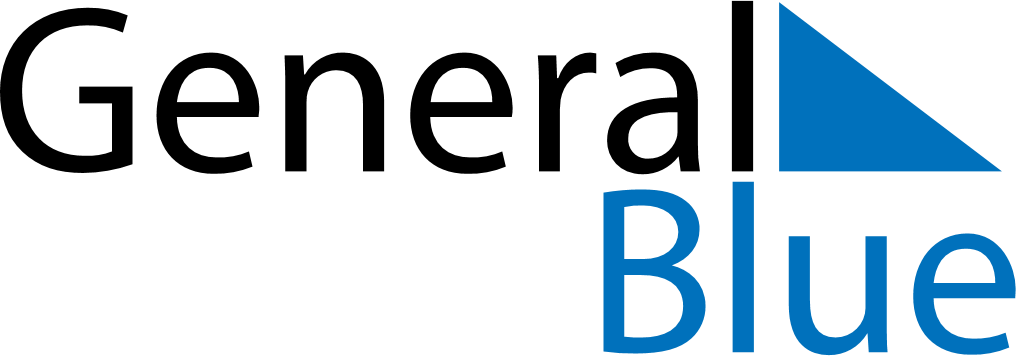 July 2024July 2024July 2024July 2024July 2024July 2024Jekabpils, LatviaJekabpils, LatviaJekabpils, LatviaJekabpils, LatviaJekabpils, LatviaJekabpils, LatviaSunday Monday Tuesday Wednesday Thursday Friday Saturday 1 2 3 4 5 6 Sunrise: 4:31 AM Sunset: 10:09 PM Daylight: 17 hours and 38 minutes. Sunrise: 4:32 AM Sunset: 10:09 PM Daylight: 17 hours and 36 minutes. Sunrise: 4:33 AM Sunset: 10:08 PM Daylight: 17 hours and 35 minutes. Sunrise: 4:34 AM Sunset: 10:07 PM Daylight: 17 hours and 33 minutes. Sunrise: 4:35 AM Sunset: 10:07 PM Daylight: 17 hours and 31 minutes. Sunrise: 4:36 AM Sunset: 10:06 PM Daylight: 17 hours and 29 minutes. 7 8 9 10 11 12 13 Sunrise: 4:37 AM Sunset: 10:05 PM Daylight: 17 hours and 27 minutes. Sunrise: 4:38 AM Sunset: 10:04 PM Daylight: 17 hours and 25 minutes. Sunrise: 4:40 AM Sunset: 10:03 PM Daylight: 17 hours and 23 minutes. Sunrise: 4:41 AM Sunset: 10:02 PM Daylight: 17 hours and 21 minutes. Sunrise: 4:42 AM Sunset: 10:01 PM Daylight: 17 hours and 18 minutes. Sunrise: 4:44 AM Sunset: 10:00 PM Daylight: 17 hours and 16 minutes. Sunrise: 4:45 AM Sunset: 9:59 PM Daylight: 17 hours and 13 minutes. 14 15 16 17 18 19 20 Sunrise: 4:47 AM Sunset: 9:57 PM Daylight: 17 hours and 10 minutes. Sunrise: 4:48 AM Sunset: 9:56 PM Daylight: 17 hours and 8 minutes. Sunrise: 4:50 AM Sunset: 9:55 PM Daylight: 17 hours and 5 minutes. Sunrise: 4:51 AM Sunset: 9:53 PM Daylight: 17 hours and 2 minutes. Sunrise: 4:53 AM Sunset: 9:52 PM Daylight: 16 hours and 59 minutes. Sunrise: 4:54 AM Sunset: 9:50 PM Daylight: 16 hours and 55 minutes. Sunrise: 4:56 AM Sunset: 9:49 PM Daylight: 16 hours and 52 minutes. 21 22 23 24 25 26 27 Sunrise: 4:58 AM Sunset: 9:47 PM Daylight: 16 hours and 49 minutes. Sunrise: 5:00 AM Sunset: 9:46 PM Daylight: 16 hours and 46 minutes. Sunrise: 5:01 AM Sunset: 9:44 PM Daylight: 16 hours and 42 minutes. Sunrise: 5:03 AM Sunset: 9:42 PM Daylight: 16 hours and 39 minutes. Sunrise: 5:05 AM Sunset: 9:40 PM Daylight: 16 hours and 35 minutes. Sunrise: 5:07 AM Sunset: 9:39 PM Daylight: 16 hours and 31 minutes. Sunrise: 5:09 AM Sunset: 9:37 PM Daylight: 16 hours and 28 minutes. 28 29 30 31 Sunrise: 5:10 AM Sunset: 9:35 PM Daylight: 16 hours and 24 minutes. Sunrise: 5:12 AM Sunset: 9:33 PM Daylight: 16 hours and 20 minutes. Sunrise: 5:14 AM Sunset: 9:31 PM Daylight: 16 hours and 16 minutes. Sunrise: 5:16 AM Sunset: 9:29 PM Daylight: 16 hours and 12 minutes. 